Bricolage 1er PAS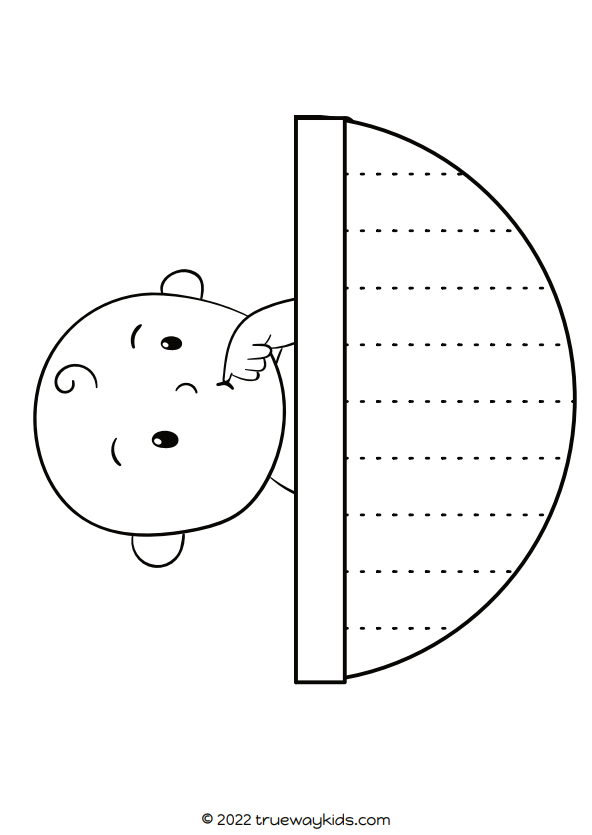 